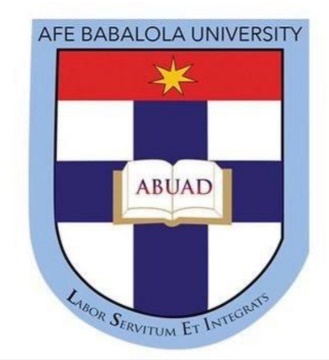 TITLE:  ISSUES OF THE NIGERISN LEGAL SYSTEM AND ITS EFFECTS ON ENGINEERING INDUSTRIES.OYENIYI VICTOR OREOLUWA19/ENG07/024ENG 384                      PETROLEUM ENGINEERINGCOLLEGE OF ENIGINEERINGAFE BABALOLA UNIVERSITY ADO-EKITI (ABUAD)                                                                       JUNE 2020.Issues of the Nigerian legal system is down to one thing which is corruption. Corruption has riddled the legal system of Nigeria and this in turn has negative effects on the engineering industry from awarding of contracts which isn’t given to the best qualified on most occasions but to the engineering industry ready to rub pockets of the person awarding contracts.The legal system of Nigeria also doesn’t have responsible laws that protects the industry doing the work and even the clients the work is being done for.    In conclusion, the legal system doesn’t provide security to the engineering industry which is very vital.                                                                                                                   